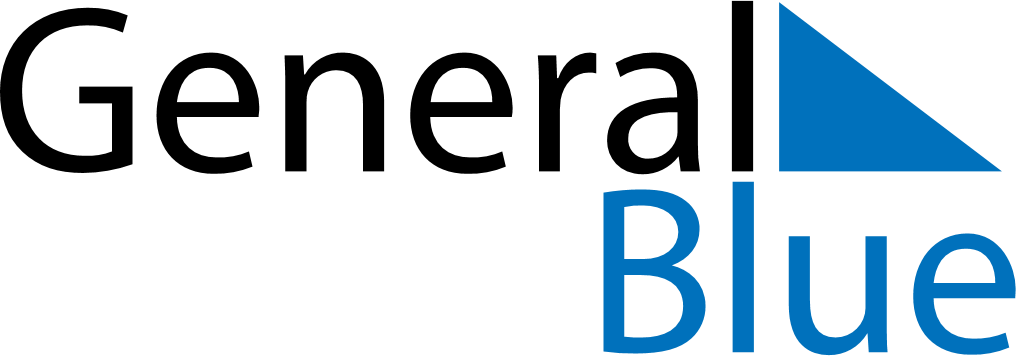 January 2024January 2024January 2024January 2024January 2024January 2024Pello, Lapland, FinlandPello, Lapland, FinlandPello, Lapland, FinlandPello, Lapland, FinlandPello, Lapland, FinlandPello, Lapland, FinlandSunday Monday Tuesday Wednesday Thursday Friday Saturday 1 2 3 4 5 6 Sunrise: 11:15 AM Sunset: 1:38 PM Daylight: 2 hours and 22 minutes. Sunrise: 11:13 AM Sunset: 1:41 PM Daylight: 2 hours and 28 minutes. Sunrise: 11:10 AM Sunset: 1:45 PM Daylight: 2 hours and 34 minutes. Sunrise: 11:08 AM Sunset: 1:48 PM Daylight: 2 hours and 40 minutes. Sunrise: 11:05 AM Sunset: 1:52 PM Daylight: 2 hours and 47 minutes. Sunrise: 11:02 AM Sunset: 1:56 PM Daylight: 2 hours and 53 minutes. 7 8 9 10 11 12 13 Sunrise: 10:59 AM Sunset: 2:00 PM Daylight: 3 hours and 0 minutes. Sunrise: 10:56 AM Sunset: 2:04 PM Daylight: 3 hours and 7 minutes. Sunrise: 10:53 AM Sunset: 2:08 PM Daylight: 3 hours and 14 minutes. Sunrise: 10:50 AM Sunset: 2:12 PM Daylight: 3 hours and 21 minutes. Sunrise: 10:47 AM Sunset: 2:16 PM Daylight: 3 hours and 29 minutes. Sunrise: 10:43 AM Sunset: 2:20 PM Daylight: 3 hours and 36 minutes. Sunrise: 10:40 AM Sunset: 2:24 PM Daylight: 3 hours and 44 minutes. 14 15 16 17 18 19 20 Sunrise: 10:36 AM Sunset: 2:28 PM Daylight: 3 hours and 51 minutes. Sunrise: 10:33 AM Sunset: 2:32 PM Daylight: 3 hours and 59 minutes. Sunrise: 10:30 AM Sunset: 2:37 PM Daylight: 4 hours and 6 minutes. Sunrise: 10:26 AM Sunset: 2:41 PM Daylight: 4 hours and 14 minutes. Sunrise: 10:22 AM Sunset: 2:45 PM Daylight: 4 hours and 22 minutes. Sunrise: 10:19 AM Sunset: 2:49 PM Daylight: 4 hours and 30 minutes. Sunrise: 10:15 AM Sunset: 2:53 PM Daylight: 4 hours and 38 minutes. 21 22 23 24 25 26 27 Sunrise: 10:12 AM Sunset: 2:58 PM Daylight: 4 hours and 45 minutes. Sunrise: 10:08 AM Sunset: 3:02 PM Daylight: 4 hours and 53 minutes. Sunrise: 10:04 AM Sunset: 3:06 PM Daylight: 5 hours and 1 minute. Sunrise: 10:01 AM Sunset: 3:10 PM Daylight: 5 hours and 9 minutes. Sunrise: 9:57 AM Sunset: 3:14 PM Daylight: 5 hours and 17 minutes. Sunrise: 9:53 AM Sunset: 3:19 PM Daylight: 5 hours and 25 minutes. Sunrise: 9:50 AM Sunset: 3:23 PM Daylight: 5 hours and 33 minutes. 28 29 30 31 Sunrise: 9:46 AM Sunset: 3:27 PM Daylight: 5 hours and 41 minutes. Sunrise: 9:42 AM Sunset: 3:31 PM Daylight: 5 hours and 48 minutes. Sunrise: 9:38 AM Sunset: 3:35 PM Daylight: 5 hours and 56 minutes. Sunrise: 9:35 AM Sunset: 3:39 PM Daylight: 6 hours and 4 minutes. 